KS2 Data 2016-2017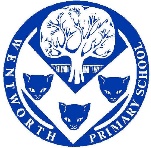 September 2017In 2016 53% of pupils nationally reached the expected standard in reading writing and maths, 64% of pupils at Wentworth.In 2017 61% of pupils nationally reached the expected standard in reading writing and maths, 76% of pupils at Wentworth an increase of 12% and 15% higher than national. At the higher standard Wentworth reached 8% in 2017 and 7% in 2016, an increase of 1%.Key Stage 2 attainment by subjectAttainment has increased in 2017 across all subjects at the expected and higher standards except for writing which is now more in line with national at the higher level. At the expected standard reading has increased by 8pp, maths by 13pp and GPS by 15pp.The proportion working at greater depth in 2017 and achieving a higher score also increased: in reading by 13pp, in maths by 18pp and in GPS by 17pp.At the expected standard girls performed slightly better in reading, 84% reaching the standard to 78% of boys. More boys reached the higher standard than girls in reading, writing and maths. Maths in particular had a big difference at the higher standard, boys 52% and girls 16%. This varies from the national trend where girls are outperforming boys.Average scaled scoresIn 2016 we were in line with the national scaled scores but in 2017 Wentworth is higher than the national figures.Progress scores In 2017 there were 40% of eligible pupils in the high prior attainment band and only 14% in 2016- making progress more difficult. Pupils with high prior attainment: 96% achieved a high score in reading and 100% in maths and writing. More pupils with medium prior attainment achieved the expected level in 2017 than in 2016 in all subjects: reading 2016 70%, 2017 77%; writing 2016 85%, 2017 90% and maths 2016 73%, 2017 84%.ReadingReadingReadingMathematicsMathematicsMathematicsMathematicsGrammar, punctuation and spellingGrammar, punctuation and spellingGrammar, punctuation and spellingWriting teacher assessmentWriting teacher assessmentWriting teacher assessmentReaching the expected standardReaching the expected standardReaching the expected standardReaching the expected standardReaching the expected standardReaching the expected standardReaching the expected standardReaching the expected standardReaching the expected standardReaching the expected standardReaching the expected standardReaching the expected standardReaching the expected standard201620172017 National201620172017 National2016201620172017 National201620172017 National73%81%71%73%86%75%73%73%88%77%85%90%76%Achieving a high scoreAchieving a high scoreAchieving a high scoreAchieving a high scoreAchieving a high scoreAchieving a high scoreAchieving a high scoreAchieving a high scoreAchieving a high scoreAchieving a high scoreAchieving a high scoreAchieving a high scoreAchieving a high score19%32%25%14%32%23%24%24%41%31%47%24%18%Subject 2016 national2016 Wentworth2017 national2017 WentworthReading103103104106Mathematics103103104106Grammar,p & s104104106107Subject 2016 national floor standards2016 Wentworth2017 national floor standards2017 WentworthReadingAt least -51.2At least -5-0.1MathematicsAt least -54.5At least -50.2WritingAt least -70.7At least -70.2